Name: 						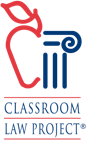 Classroom Law Project Current EventEssential QuestionsOregon's Plans for Living with Covid-19Directions: As you read through news and other resources about how the Covid-19 Pandemic is affecting international relations and the global economy, consider these questions:Do you agree or disagree with the Oregon Plan for re-opening some regions and businesses in May - why or why not?

What do you believe are the top most significant issues that Oregon policy-makers must address for Oregonians to be safe?





What do you think are some of Oregon's greatest advantages for dealing with the uncertainty of the pandemic ahead?





If you could submit your ideas for safely returning to schools in the fall, what would you propose to the Governor?What role do you believe the Federal Government should play in helping Oregon to manage the Covid-19 crisis?